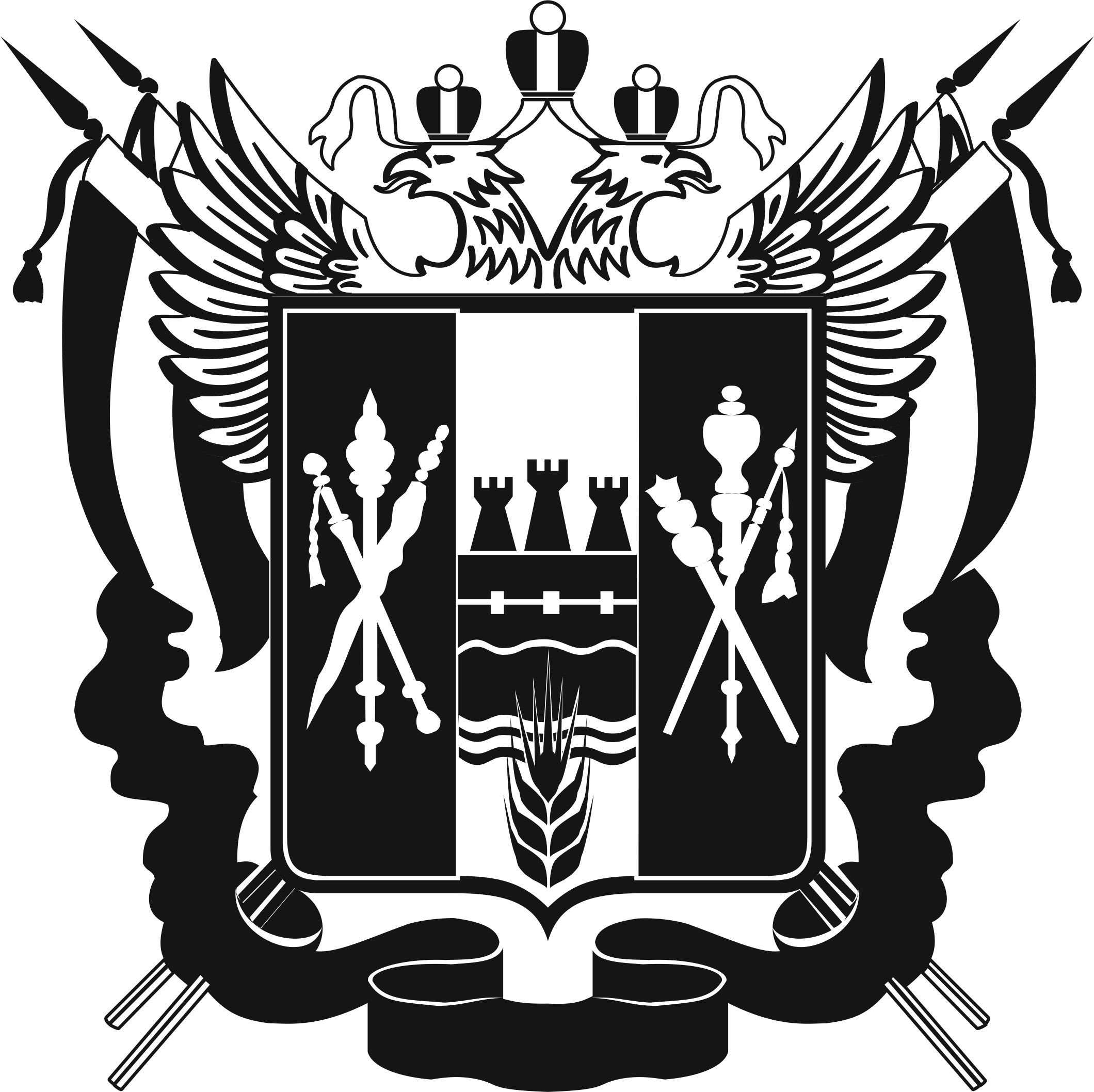 
ИЗБИРАТЕЛЬНАЯ КОМИССИЯ РОСТОВСКОЙ ОБЛАСТИПОСТАНОВЛЕНИЕг.Ростов-на-ДонуО возложении полномочий Избирательной комиссииКашарского района на Территориальную избирательную комиссиюКашарского района Ростовской областиРассмотрев обращениеСобрания депутатовКашарскогорайона                      от 21.05.2021 №60, и в соответствии с пунктом 4 статьи 24 Федерального закона от 12.06.2002 № 67-ФЗ «Об основных гарантиях избирательных прав и права на участие в референдуме граждан Российской Федерации», частью 3 статьи15 Областного закона от 12.05.2016 № 525-ЗС «О выборах и референдумах в Ростовской области»Избирательная комиссия Ростовской области ПОСТАНОВЛЯЕТ:1. Возложить полномочия Избирательной комиссии Кашарского района на Территориальную избирательную комиссию Кашарского района Ростовской области.2. Направить настоящее постановление в Территориальную избирательную комиссию Кашарского района Ростовской области, Собрание депутатов Кашарского района.3. Разместить настоящее постановление на официальном сайте Избирательной комиссии Ростовской области в информационно-телекоммуникационной сети «Интернет».4. Контроль за выполнением настоящего постановления возложить                 на секретаря Избирательной комиссии Ростовской области ДрагомировуС.Н. 28.05.2021 г.№ 148-55Председательствующий на заседанииА.С. ЭнтинСекретарь комиссииС.Н. Драгомирова